14.05.2020											         № 421						г. СевероуральскО создании рабочей группы по подготовке и проведению Всероссийской акции «Безопасность детства» в Североуральском городском округеРуководствуясь Федеральным законом от 06 октября 2003 года № 131-ФЗ «Об общих принципах организации местного самоуправления в Российской Федерации», протоколом областной комиссии по делам несовершеннолетних и защите их прав от 21.04.2020 № 4, письмом Уполномоченного по правам ребенка в Свердловской области И.Р. Морокова от 10.07.2018 № 1883/01-02, Положением о проведении Всероссийской акции «Безопасность детства», утвержденным 22.06.2018 Уполномоченным при Президенте Российской Федерации по правам ребенка А.Ю. Кузнецовой, Уставом Североуральского городского округа, в целях реализации мероприятий, направленных на профилактику чрезвычайных происшествий с несовершеннолетними в период летних школьных каникул, организацию профилактических мероприятий в местах массового отдыха, скопления, досуга и развлечения детей и семей с детьми, а также на усиление взаимодействия государственных и муниципальных структур, общественных формирований при реализации мероприятий по профилактике гибели и травматизма детей, Администрация Североуральского городского округаПОСТАНОВЛЯЕТ:1. Провести в период с 01 июня по 31 августа 2020 года на территории Североуральского городского округа Всероссийскую акцию «Безопасность детства».2. Утвердить:1) состав рабочей группы по подготовке и проведению Всероссийской акции «Безопасность детства» в Североуральском городском округе (прилагается).2) план Всероссийской акции «Безопасность детства» в Североуральском городском округе (прилагается). 3. Контроль за выполнением настоящего постановления возложить на Заместителя Главы Администрации Североуральского городского округа 
Ж.А. Саранчину.4. Опубликовать настоящее постановление в газете «Наше слово» и разместить на официальном сайте Администрации Североуральского городского округа.Глава Североуральского городского округа					В.П. МатюшенкоУТВЕРЖДЕНпостановлением АдминистрацииСевероуральского городского округаот 14.05.2020 № 421«О создании рабочей группы по подготовке и проведению Всероссийской акции «Безопасность детства» в Североуральском городском округе»Составрабочей группы по подготовке и проведению Всероссийской акции «Безопасность детства»УТВЕРЖДЕНпостановлением АдминистрацииСевероуральского городского округаот 14.05.2020 № 421«О создании рабочей группы по подготовке и проведению Всероссийской акции «Безопасность детства» в Североуральском городском округе»План Всероссийской акции «Безопасность детства»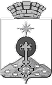 АДМИНИСТРАЦИЯ СЕВЕРОУРАЛЬСКОГО ГОРОДСКОГО ОКРУГАПОСТАНОВЛЕНИЕ1.Саранчина Жанна АнатольевнаЗаместитель Главы Администрации Североуральского городского округа, председатель комиссии;2.КолесниковаНаталья Анатольевнапредседатель территориальной комиссии города Североуральска по делам несовершеннолетних защите их прав (по согласованию), заместитель председателя комиссии;3.Габрусь Виктория Николаевнаведущий специалист отдела культуры, спорта, молодежной политики и социальных программ Администрации Североуральского городского округа, секретарь комиссии.Члены комиссии:Члены комиссии:4.БалбековаЕлена СтепановнаПредседатель Думы Североуральского городского округа;5.ВовнянкоЛюбовь Григорьевна заведующая детской поликлиникой города Североуральска (по согласованию);6.ГагаринаАлена Владимировна исполняющий обязанности начальника Управления социальной политики по городу Североуральску (по согласованию);7.Гашков Денис Вадимовичначальник 15-ого Пожарно-спасательного отряда федеральной противопожарной службы Государственной противопожарной службы Главного управления МЧС России по Свердловской области город Североуральск (по согласованию);8.ЖаворонковаРозалия Мирзаяновнадиректор Государственного автономного учреждения социального обслуживания Свердловской области «Социально-реабилитационный центр для несовершеннолетних города Североуральска» (по согласованию);9.Жданова Марина Алексеевнадиректор муниципального казённого учреждения «Объединение молодёжно-подростковых клубов Североуральского городского округа»;10.КалмыковСергей Юрьевичначальник Отдела МВД России по городу Североуральску (по согласованию);11.Каргашин Игорь Владимировичзаведующий отделом по городскому и жилищно-коммунальному хозяйству Администрации Североуральского городского округа;12.Копылов Александр Николаевичдепутат Думы Североуральского городского округа, председатель социальной комиссии (по согласованию);13.КравецАлександр Степановичдиректор общества с ограниченной ответственностью «Союз» (по согласованию);14.Ливар Александр Васильевичначальник Территориального отдела Управления Роспотребнадзора по Свердловской области в городе Североуральск, городе Ивдель (по согласованию);15.Мельник Александр Ивановичглавный врач государственного бюджетного учреждения здравоохранения Свердловской области «Североуральская центральная городская больница» (по согласованию);16.Минзарипова Юлия Владимировнадиректор Государственного автономного профессионального образовательного учреждения Свердловской области «Североуральский политехникум» (по согласованию);17.Моисеева Наталья Валерьяновнадиректор государственного казенного учреждения «Североуральский центр занятости» (по согласованию);18.Ощепкова Ирина Николаевнаначальник Управления образования Администрации Североуральского городского округа;19.Панкевич Анна Владимировнадиректор государственного автономного учреждения печати Свердловской области «Редакция газеты «Наше слово»» (по согласованию);20.Петров Игорь ВладимировичГлава Управления Администрации Североуральского городского округа в поселках Черемухово, Сосьва и в селе Всеволодо-Благодатское;21.РезникСергей ВикторовичГлава управления Администрации посёлков Покровск-Уральский и Баяновка;22.СамоделкинВалерий ВасильевичГлава управления Администрации посёлков Калья и Третий Северный;23.Сафоненко Евгений Александровичдиректор Муниципального унитарного предприятия «Комэнергоресурс» (по согласованию);24.Степаненко Алексей Викторовичдиректор Муниципального унитарного предприятия «Управление ЖКХ» (по согласованию);25.Федорова Ирина Михайловнаначальник Североуральского филиала, Федерального казенного учреждения уголовно-исполнительной инспекции Главного управления Федеральной службы исполнения наказания России по Свердловской области (по согласованию);26.Чириков Михаил Иосифовичзаведующий отделом культуры, спорта, молодежной политики и социальных программ Администрации Североуральского городского округа.№ п/пМероприятияДата проведения1.Информирование о проведении Акции и организации взаимодействия с представителями территориальных органов МВД России, МЧС России и других субъектов профилактики через средства массовой информации.июнь2.Проведение рейдов в местах массового пребывания несовершеннолетних и семей с детьми, выявление обстоятельств, угрожающих жизни и здоровью детей:- открытые люки;- слабо закрепленные или сломанные конструкции;- тренажеры;- ведущиеся ремонтные или строительные работы в непосредственной близости от названных объектов без надлежащего ограждения.июль-август3.Участие (по предварительному согласованию) в выходах межведомственных групп с целью проверки чердаков, подвалов, технических помещений, пустующих зданий и сооружений на предмет выявления фактов нахождения на них несовершеннолетних, принятии мер по удалению детей с названных объектов и устранению условий, способствующих их проникновению в указанные места.июль-август4.Выявление и посещение неохраняемых объектов, представляющих опасность для несовершеннолетних (заброшенных и недостроенных зданий и сооружений) принятия мер по недопущению проникновения на них детей и подростков.июль-август5.Участие в рейдах по соблюдению времени пребывания несовершеннолетних в общественных местах без сопровождения взрослых.июль-август6.Проверка водных объектов (места купания детей)июль-август7.Выезды в семьи, состоящие на учете в комиссии по делам несовершеннолетнихиюль-август8.Проведение анализа выполнения задач Акции и данных, характеризующих её результаты. Подготовка (с учетом проведенного анализа) предложений по совершенствованию мер обеспечения безопасности несовершеннолетних.август